SELECTMEN’S MEETING  AGENDAJuly 13th, 20225:00PM Flag Salute 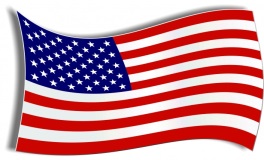 CALL TO ORDER: 5:00 PMROLL CALL: Geoff Johnson, Bill Rand, Gerald Folster, Lee Bryant & Gary FerrillDebbie Hodgins, Administrative AssistantGUESTEXECUTIVE SESSION:  MINUTES:  ADMINISTRATIVE ASSISTANT REPORT:TOWN CLERK:ACO REPORT: CEO REPORT: EDDINGTON FIRE REPORT:   PENOBSCOT COUNTY SHERIFF REPORT:PLANNING BOARD:  COMPREHENSIVE COMMITTEE: TIF COMMITTEE:OLD BUSINESS:NEW BUSINESS:Tax Rate Calculation -PUBLIC COMMENT:ADJOURNMENT   Motion:               Time: